            РЕШЕНИЕ	         КАРАР           02.07.2021г.	г. Елабуга	                № 84О внесении изменений в решение Совета Елабужского муниципального района от 17.03.2021 года № 55 «Об утверждении Прогнозного плана (программы) приватизации муниципальной собственности Елабужского муниципального района на 2021 год»  В соответствии с Федеральным законом от 21.12.2001 года № 178-ФЗ «О приватизации государственного и муниципального имущества», Положением об управлении и распоряжении муниципальным имуществом Елабужского муниципального района Республики Татарстан, утвержденным решением Совета Елабужского муниципального района от 22.12.2009 №257, Совет Елабужского муниципального района Республики ТатарстанРЕШИЛ:Внести в Прогнозный план (программу) приватизации муниципальной собственности Елабужского муниципального района на 2021 год, утвержденный решением Совета Елабужского муниципального района от 17.03.2021 № 55 следующие изменения:В пункте 5 Раздела 2 исключить:В пункт 5 Раздела 2 включить:2. Настоящее решение подлежит официальному опубликованию и размещению на официальном сайте в сети «Интернет» в соответствии с Федеральным законом от 21.12.2001 № 178-ФЗ «О приватизации государственного и муниципального имущества».3. Контроль за исполнением настоящего решения возложить на комиссию по вопросам земельно-имущественных отношений и природопользования. Заместитель председателя                                                       О.Е. Колпаков                                                СОВЕТ ЕЛАБУЖСКОГО МУНИЦИПАЛЬНОГОРАЙОНАРЕСПУБЛИКИ ТАТАРСТАН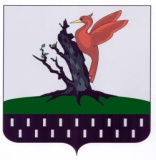 ТАТАРСТАН РЕСПУБЛИКАСЫАЛАБУГА  МУНИЦИПАЛЬРАЙОН   СОВЕТЫ№ п/пНаименованиеМестонахождениеКадастровый номерНазначение 14Нежилое помещениег.Елабуга, пр.Нефтяников, д.20б, помещение 100016:47:011007:3071Нежилое помещение17Нежилое помещениег.Елабуга, пр.Мира, д.61, помещение 100016:47:011003:1841Нежилое помещение20Здание и земельный участокг.Елабуга, 10 лет Татарстана, д.616:47:011212:17516:47:011212:178Нежилое здание№ п/пНаименованиеМестонахождениеКадастровый номерНазначение 24Нежилое помещениег.Елабуга, ул.Тойминская, д.10, помещение 100016:47:011208:170Нежилое помещение25Нежилое помещениег.Елабуга, ул.Тойминская, д.1016:47:011208:169Нежилое помещение26Нежилое помещениег.Елабуга, ул.Тойминская, д.1016:47:011208:171Нежилое помещение27Нежилое помещениег.Елабуга, ул.Тойминская, д.1016:47:011208:172Нежилое помещение28Нежилое помещениег.Елабуга, ул.Тойминская, д.1016:47:011208:173Нежилое помещение29Нежилое помещениег.Елабуга, ул.Тойминская, д.1016:47:011208:174Нежилое помещение30Нежилое помещениег.Елабуга, ул.Тойминская, д.1016:47:011208:175Нежилое помещение31Строительные материалы от списания теплосетевого комплекса - котельная "Школы милиции"г. Елабуга, ул. Набережная, д.16АСтроительные материалы